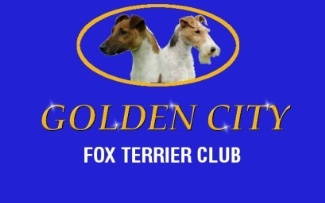 GOLDEN  CITY  FOX TERRIER  CLUBFIRST CHAMPIONSHIP SHOW19th MAY 2018GOLDFIELDS SHOWGROUNDS, BOEING ROAD, BEDFORDVIEW.JUDGE;              MR F. VELDMAN(Smooth and Wire Fox Terriers and Finals. Child and Junior Handlers)STARTING TIME:                                                 10h00ENQUIRIES:                                                            Yvonne Murgatroyd.  072 5050 665ENTRIES TO:                                                           goldencity.ftc@gmail.comENTRY FEES:                                                          R70.00  For first three dogs. There after                                                                                      R80.00 per dogBANKING DETAILS:                                            Golden City Fox Terrier Club                                                                                     Standard Bank,  Key West ,                                                                                      Account No. 015542955      Code 015841ENTRIES CLOSE:                                                 30th  April 2018Order of judging Breed Classes.         Baby Puppy**,  Minor Puppy, Puppy,                                                                         Junior, Graduate, S.A. Bred,  Open,  Champions.Finals Judging:                                          Baby Puppy, Puppy, Best in Show, Junior.** Baby Puppy not eligible for CC or BOB.SHOW MANAGER:                                   Mr A. SheasbyVET ON CALL:                                             R. Erlich Only those entry forms together with proof of payment will be accepted.
Entries must be accompanied by an Internet Transfer/Deposit slip - PLEASE PUT ON THE "OWNERS NAME" AS A REFERENCE

No Joint payments by two or more different owners please.
No refunds for incorrect submission of entry fees or any errors whatsoever made by the Owner/Exhibitor. Breed entries received with no sex specified will be entered as a dog and Breed entries received with no class specified will be entered in the Open Class. 
Entries only accepted on the official KUSA Entry form.

Exhibit numbers can be collected from the Show office before the commencement of he Show

CATALOGUES: R30.00 each No 'Registration' applied for or 'Transfer' applied for entries will be accepted.

Postal Orders will not be accepted.

Any incomplete or illegible entries or those unaccompanied by the correct fees will be returned to the exhibitor.

Entries postmarked on, or prior to the closing date will be accepted, provided they are received within five (5) days after the closing date. Please include copy of deposit slip/proof of payment.	This show will be held under the Rules and Regulations of the Kennel Union of Southern Africa. All Exhibitors/Handlers are personally responsible for the control of their dogs at all times and shall be personally liable for any claims which may be made in respect of injuries which may arise or be caused by their dogs. All Exhibits must be on leads at all times unless otherwise instructed by a Judge. Bitches in season will be permitted to compete in Breed Classes only. Due consideration must be given to competitors.		This show will be held under the Rules and Regulations of the Kennel Union of Southern Africa.							The Committee reserves the right to appoint alternative an judge at its discretion.	